Rotary Club of Beverly Hills
Minutes for Board Meeting
Thursday, November 8, 2018
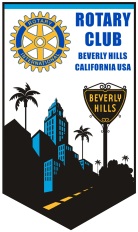 Call to Order at 12:11pm by President JahantAttendanceBoard Members: Jahant, Lushing, Lurie, Finkel, Nazarian, Factor, Saeedian, Tomlinson, 		Segal, Silver, Berk and MolinaAbsent: BlackNone Board Members: Roston, Rezai and LojdlApproval of October 11, 2018 Board Meetings Minutes Motioned to approve by Tomlinson and seconded by Berk. Motion approved.Secretary’s Report – Sharona R. Nazarian- Possibility of new Grant Gift was discussed along with a new formed Committee.Financial Report – Eliot Finkel – Dues Update ReportedPast President - Myra Lurie – Nominating Committee- working on new slate for next year.International – Jeff Tomlinson/Alissa Roston Motioned to disburse funds for previously approved Samburu Project Motioned by Silver and 2nd by Factor Motion ApprovedYouth Service – Linda Segal Scholarship was made by BHR club for  RYLA Conference.Vocational Service – Shawn Saeedian – nothing to report.Membership  - Susan Berk – Membership Update – 5 New members were inducted last week.Community Service – Nothing to reportCommunity Foundation – Lee Silver  2nd Foundation quarter deadline is approaching.  New reminder email will be sent out by Nazarian.Club Services – Max Factor nothing to report.Public Relations – Michael Moline working on ways to share our monthly report and to get more coverage in local papers.President’s ReportHoliday Party update – Trisha working on auction items and Angel sponsors Corporate Membership-   discussionClub Assembly Dec. 3 Old/ New BusinessAdjourn to Closed Session 1:34pmClosed Session:  